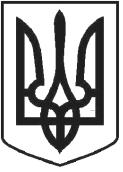 ЧОРТКІВСЬКА МІСЬКА РАДА_______СЕСІЯ ВОСЬМОГО СКЛИКАННЯРІШЕННЯвід липня 2022 року                                                                             №м. ЧортківПро зміну типу та найменуваннязакладу загальної середньої освітикомунальної форми	власностіЧортківської міської ради        З метою сприяння розвитку системи освіти, поліпшення якості освітніх послуг та приведення установчих документів закладів загальної середньої освіти у відповідність до норм чинного законодавства,   відповідно до статті 34, 35, 37 Закону України «Про повну загальну середню освіту, статті 90 Цивільного кодексу України,  керуючись статтею 26 Закону України «Про місцеве самоврядування в Україні», міська радаВИРІШИЛА:1.Змінити тип та найменування закладу загальної середньої освіти «Чортківська спеціалізована школа-інтернат №3 спортивного профілю I-III ступенів ім. Романа Ільяшенка Чортківської міської ради Тернопільської області» (код ЄДРПОУ- 21168850, адреса – 48500, Тернопільська область, Чортківський район, м. Чортків, вул. Коновальця,13) у заклад загальної середньої освіти « Чортківська гімназія №3 ім. Романа Ільяшенка Чортківської міської ради Тернопільської області», скорочене найменування закладу освіти – Гімназія №3.Затвердити Статут закладу загальної середньої освіти «Чортківська гімназія №3 ім. Романа Ільяшенка Чортківської міської ради Тернопільської області» у новій редакції згідно з додатком 1.Доручити директорові вищевказаного навчального закладу Яремко Т.В.:1) опублікувати у спеціальному друкованому засобі масової інформації повідомлення щодо зміни типу та найменування закладу загальної середньої освіти;подати для здійснення державної реєстрації вищевказаний Статут та документи для внесення змін в установленому порядку до Єдиного державного реєстру юридичних осіб, фізичних осіб-підприємців та громадських формувань;здійснити інші дії, передбачені законодавством, необхідні для забезпечення діяльності навчального закладу.4. Контроль за виконанням рішення покласти на заступника міського голови з питань діяльності виконавчих органів міської ради Віктора ГУРИНА та постійну комісію міської ради з питань розвитку освіти, культури, охорони здоров’я та соціальних питань.Міський голова	Володимир ШМАТЬКО